Antigua and BarbudaAntigua and BarbudaAntigua and BarbudaNovember 2023November 2023November 2023November 2023MondayTuesdayWednesdayThursdayFridaySaturdaySunday12345Independence Day6789101112131415161718192021222324252627282930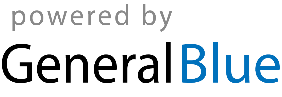 